misIóN PERMANENTE del URUGUAY ante LA OFICINA DE LAS NACIONES UNIDAS Y LAS ORGANIZACIONES INTERNACIONALES CON SEDE EN GINEBRA37 SESIÓN DEL GRUPO DE TRABAJO DEL EXAMEN PERIÓDICO UNIVERSAL EXAMEN DE NEPAL21 de enero de 2021RECOMENDACIONES DE URUGUAYUruguay da la bienvenida a la Delegación de Nepal y le agradece la presentación de su informe.Uruguay reconoce los esfuerzos realizados para mejorar la situación de derechos humanos en el país y lo felicitamos por su quinto Plan de Acción Nacional de Derechos Humanos.Con espíritu constructivo, Uruguay recomienda: 1) Asegurar la independencia de las comisiones de justicia transicional, dotándolas de recursos para el cumplimiento de sus mandatos.2) Enmendar la legislación que genere discriminación por motivos de orientación sexual e identidad de género y revisar la definición de matrimonio en el Código Civil para garantizar el acceso igualitario a este derecho. 3) Eliminar la actual prescripción legal para denunciar casos de violación y violencia sexual, inclusive en el contexto de conflictos.Al impulsar a Nepal a implementar las recomendaciones recibidas y aceptadas, alentamos a la comunidad internacional a apoyar este objetivo, ofreciendo cooperación y asistencia técnica.Muchas gracias.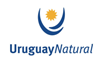 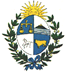 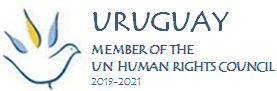 